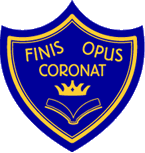 Leave of Absence Request Form – MedicalChildren with low attendance have reduced life opportunities and are less likely to attain at school.I note that this absence may impact on my child’s achievement.  I request that you authorise an absence from School for my child to attend a medical appointment.Total number of absences this academic year ……............Signature of parent/carer: …..…………………………………..           Date: ………………….FOR OFFICE USESenior Leadership Team:……………………….……………….            Date:…………………..Pupil NameClassName of adults with parental responsibility supervising pupilDate and TimeReason for the absence, including where the child is going and details of any exceptional circumstances.  